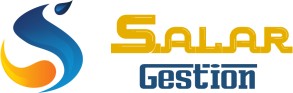 SERVICIO GESTION SALAR SpA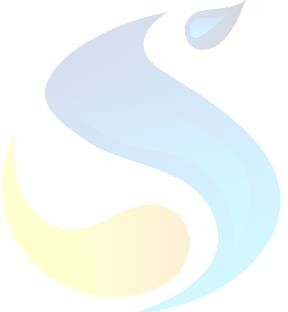 SOFT	CORPORATE OFFERJanuary 15th.2021 To: END BUYER    Ref	: SGSS/SCO/2020/FE0116Dear Sirs:We are pleased to send you our Soft Corporate Offer for Iron Ore Magnetite, under the following terms and conditions:COMMODITY:PAYMENT TERMS:THESE FINANCIAL COMPANIES HELP THE MINE OWNER TO FINANCE THE MINING OPERATIONS AND LOGISTICS PORT AND MARITIME.These financial companies that monetize payment instruments, transferable or non-transferable to the miner himself or Mining Company help to carry out the mining tasks and transport logistics to the port and international freight forwarder.Price adjustmentFor Fe content: the base price referred in 4 shall be adjusted as follows:1. Bonus: if the Fe content is more than 62%, this basic price will be free forEvery 1% Fe above 62%, fractions prorate. 2. Penalty: The base price shall be decreased by US$1.00 per DMT for each1% Fe below 62.00% down to and including 60%, fractions prorata.For Other Elements:If the shipment does not meet any of the chemical composition provided above in clause 3, the base price referred in 4 shall be decreased as follows, fractions pro-rata:a) For excess of Silica (SiO2)At the rate of US$0.05 per dry metric ton for each 0.1% in excess of 4.00%. The buyerhas the right to reject the cargo if SiO2 content above 4.5%. b) For excess of Alumina (Al2O3)At the rate of US$0.05 per dry metric ton for each 0.1% in excess of 3.00%. The buyerhas the right to reject the cargo if Al2O3 content above 4.00%. c) For excess of Phosphorus (P)At the rate of US$0.05 per dry metric tons or fraction pro-rata for each 0.01% in excess of0.15%. The buyer has the right to reject the cargo if P content above 0.2%d) For excess of Sulphur (S)At the rate of US$ 0.05 per dry metric tons or fraction pro-rata for each 0.01 % in excessof 0.15%. The buyer has the right to reject the cargo if S content above 0.2%IMPORTANT NOTE  FOR FINAL BUYERThe technical and chemical specifications of the components will be upon request, through a technical format in Excel if possible, which will be included in the official FCO and must be included in the final sale / purchase contract that will be met through international and official standards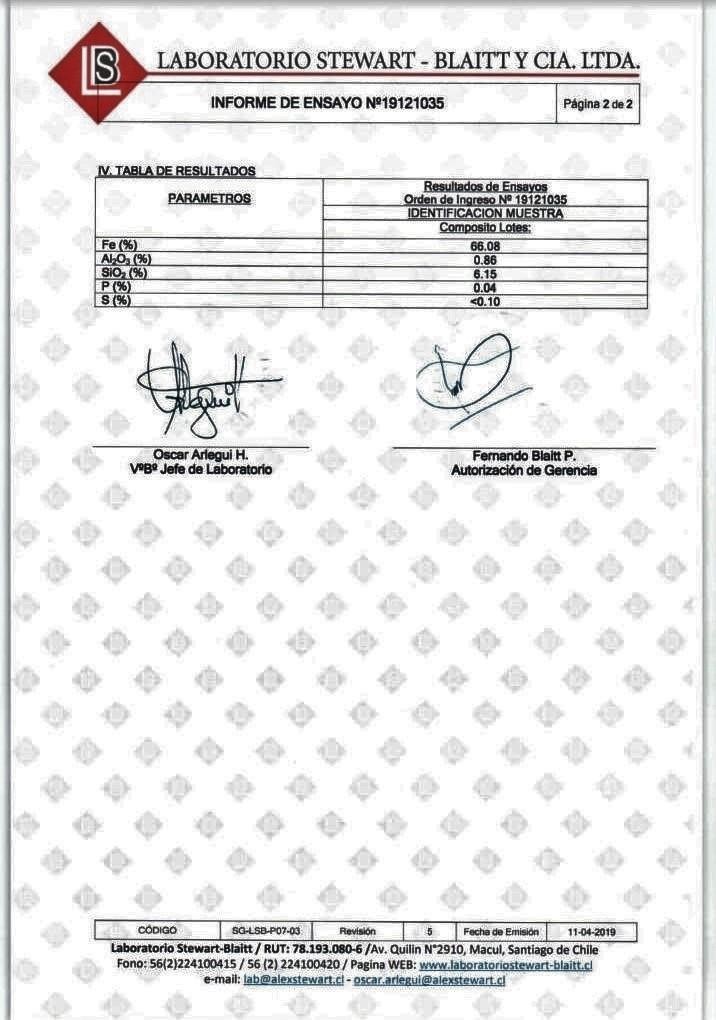 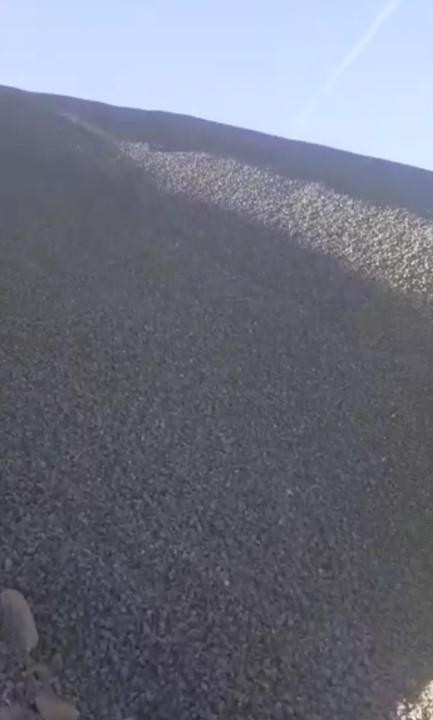 Regards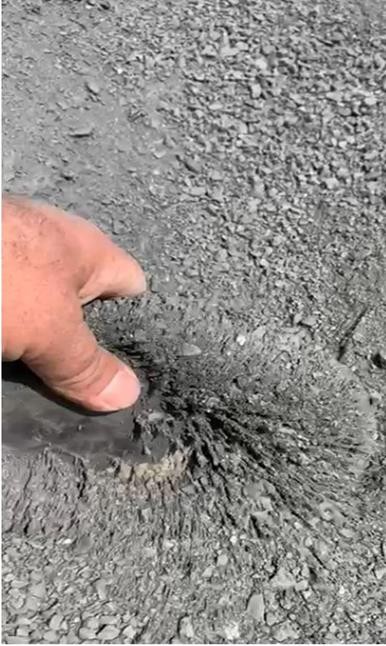 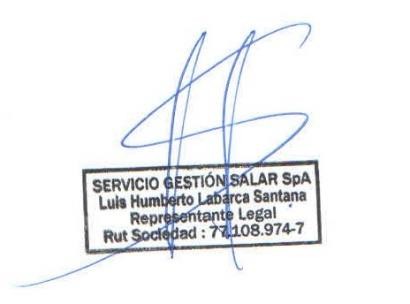 LUIS LABARCA SANTANARepresentante Legal Servicio Gestion Salar SpA1.PRODUCT:Iron Ore (Magnetite) fines2.SPECIFICATION:FE 62% up  rejeit  60%3.ORIGIN:Copiapó, Chile, South America4.PRICE :FOB	-	USD 75,00 per Ton CFT PLATT less 15% 1.5 dollar per law point over 62%5.PACKING:In bulk6.QUANTITY:50,000 MT (+/- 10%) for start and 100.000 mt  x Five months, al sixth month 150.000 mt7.SHIPMENT:45-60 days after LC.8.LOADING PORT:Las Losas / Coquimbo  (Alternatives) Caldera or Totoralillo 9.MINERAL SIZE:8 – 10 mm.10PAYMENT TER MS:Irrevocable, Confirmed, Transferable at sight, DLC for 100%, accepted by our Bank.11.PERFORMANCE BOND:Only for the first shipment, PB 2% after receipt of satisfactory Letter of Credit from the Buyer.12.CONTRACT CONDITION:Price Will be Revised every six months13.CONTRACT PERIOD:12 months with rolls and extensions.14.INSPECTION:By S.G.S, or similar, at loading port only, on Seller’s account.15.VALIDITY OF THE	SCO:January  31th 202116.After signature of contract, and after receipt of LC DRAFT, Buyer can send his representative so that he can visit the mine and also inspect the loading port. En case of non-transferable L.C. The Beneficiary must be JOMP (PTY) TD, if the issuing bank is in Europe.  If  the end buyer is in China , then  the beneficiary will be HIMALYAN CORP LTD of SingaporeAfter signature of contract, and after receipt of LC DRAFT, Buyer can send his representative so that he can visit the mine and also inspect the loading port. En case of non-transferable L.C. The Beneficiary must be JOMP (PTY) TD, if the issuing bank is in Europe.  If  the end buyer is in China , then  the beneficiary will be HIMALYAN CORP LTD of Singapore